	BCH ĐOÀN TP. HỒ CHÍ MINH	      ĐOÀN TNCS HỒ CHÍ MINH             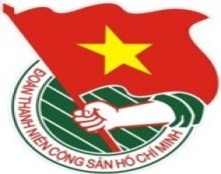 	***		TUẦN	          TP. Hồ Chí Minh, ngày 15 tháng 11 năm 2020	47/2020LỊCH LÀM VIỆC CỦA BAN THƯỜNG VỤ THÀNH ĐOÀN(Từ 16/11/2020 đến 22/11/2020) ---------* Trọng tâm: - Đại hội Hội Doanh nhân Trẻ TP. Hồ Chí Minh lần thứ XI, nhiệm kỳ 2020 - 2022. - Chương trình tuyên dương "Nhà giáo trẻ tiêu biểu TP. Hồ Chí Minh" lần thứ 12 năm 2020.- Liên hoan Tuổi trẻ sáng tạo TP. Hồ Chí Minh lần 11 năm 2020.- Ngày Sinh viên TP. Hồ Chí Minh sáng tạo khu vực phía Nam năm 2020.- Hội trại Tiếng mõ Nam Lân lần IV năm 2020.- Hội thi Bí thư Đoàn cơ sở giỏi lần IV năm 2020- Tăng cường công tác phòng, chống dịch bệnh Covid-19 trong tình hình mới trên địa bàn thành phố.* Lịch làm việc thay thư mời trong nội bộ cơ quan Thành Đoàn.Lưu ý: Các đơn vị có thể tải lịch công tác tuần tại Trang thông tin điện tử Văn phòng Thành Đoàn vào ngày Chủ nhật hàng tuần.	TL. BAN THƯỜNG VỤ THÀNH ĐOÀN	CHÁNH VĂN PHÒNG	(Đã ký)		Đỗ Phan Như NguyệtNGÀYGIỜNỘI DUNG - THÀNH PHẦNĐỊA ĐIỂMTHỨ HAI16-1108g00  Dự Lễ kỷ niệm 38 năm Ngày Nhà giáo Việt Nam và tuyên dương, khen thưởng các gương điển hình Ngành Giáo dục và Đào tạo Thành phố năm 2020 (TP: đ/c T.Hà)Hội trường Thành phốTHỨ HAI16-1110g00Họp chuẩn bị Kế hoạch tổng kết 02 năm thực hiện Chỉ thị số 19/CT-TU của Ban Thường vụ Thành uỷ về việc thực hiện cuộc vận động “Người dân TP. Hồ Chí Minh không xả rác ra đường và kênh rạch vì thành phố sạch và giảm ngập nước” (TP: đ/c M.Hải)UBNDThành phốTHỨ HAI16-1111g00Họp Ban Chấp hành Công đoàn CSTV Khối Phong trào mở rộng triển khai công tác tổng kết, thi đua công tác Công đoàn năm 2020 (TP: đ/c H.Minh, T.An, Chủ tịch các Công đoàn bộ phận)P.A9THỨ HAI16-1111g00Họp công tác chuẩn bị Hội trại Tiếng mõ Nam Lân lần IV năm 2020 (TP: đ/c H.Trân, V.Nam, H.Bảo, T.Lộc, Ban Tổ chức Hội trại theo Kế hoạch liên tịch số 84-KHLT/TĐTN-BTL)05 ĐTHTHỨ HAI16-1114g00  Hội thảo Chương trình Vườn ươm Sáng tạo Khoa học và Công nghệ Trẻ (TP: đ/c K.Thành, Đ.Sự, Trung tâm PTKHCNT)Viện Khoa học Vật liệu Ứng dụngTHỨ HAI16-1115g00  Họp Đoàn số 3 kiểm tra công tác Đoàn và phong trào thanh thiếu nhi thành phố năm 2020 (TP: đ/c T.Hà, K.Thành, thành viên đoàn kiểm tra)P.A1THỨ HAI16-1117g00  Họp giao ban Thường trực - Văn phòng (TP: đ/c T.Phương, Thường trực Thành Đoàn, lãnh đạo VP)P.B2THỨ HAI16-1117g00Họp nhóm phụ trách công tác an ninh - y tế trong Đại hội đại biểu Hội Sinh viên Việt Nam TP. Hồ Chí Minh lần thứ VI, nhiệm kỳ 2020 - 2023 (TP: đ/c H.Minh, thành viên nhóm theo phân công)P.A9THỨ HAI16-1117g00Họp triển khai Kế hoạch Tiếng mõ Nam Lân lần IV năm 2020 (TP: đ/c H.Trân, V.Nam, H.Bảo, T.Lộc, thành phần tham gia Hội trại theo Kế hoạch liên tịch số 84-KHLT/TĐTN-BTL)HTTHỨ ba17-1111g00Họp Chi bộ Văn phòng 1 tháng 11/2020 (TP: đ/c T.Phương, N.Nguyệt, đảng viên chi bộ)P.B2THỨ ba17-1111g00Họp Ban Tổ chức Hội thi Bí thư Đoàn cơ sở giỏi lần IV năm 2020 (TP: đ/c T.Nguyên, Tr.Quang, Ban Tổ chức Hội thi theo phân công)P.C6THỨ ba17-1114g00  Tiếp Đoàn giám sát Đảng ủy Cơ quan Thành Đoàn của Đảng ủy Khối Dân - Chính - Đảng Thành phố về việc thực hiện Chỉ thị 19-CT/TU ngày 19/10/2018 (TP: đ/c T.Phương, P.Thảo, T.Nguyên, Tr.Quang, H.Trân, Đ.Minh, M.Trung - Báo Tuổi Trẻ, N.Tuấn - Trung tâm CTXHTN, T.Quang - Công ty TNHH MTV Lê Quang Lộc)P.A1THỨ ba17-1114g00  Họp với Trường Đại học Quốc tế - ĐHQG-HCM về công tác tổ chức Vòng chung kết Giải thưởng Sinh viên Nghiên cứu Khoa học Euréka năm 2020 (TP: đ/c K.Thành, Đ.Sự, Trung tâm PTKHCNT)Đại họcQuốc tế - ĐHQG-HCMTHỨ ba17-1116g30✪  Họp Trưởng, Phó các Tiểu ban Đại hội đại biểu Hội Sinh viên Việt Nam TP. Hồ Chí Minh lần thứ VI, nhiệm kỳ 2020 - 2023 (TP: đ/c T.Phương, Thường trực Thành Đoàn, đại diện BGĐ NVHTN, BGĐ NVHSV, Trưởng - Phó các Tiểu ban Đại hội theo Thông báo số 1443-TB/TĐTN-BTNTH) NVHSVTHỨ Tư18-1106g00📷Trao hỗ trợ cho đội viên, học sinh có hoàn cảnh khó khăn của các tỉnh Hà Tĩnh, Quảng Bình - 02 ngày (TP: đ/c T.Hà, K.Cường, Báo Khăn Quàng Đỏ)Hà Tĩnh, Quảng BìnhTHỨ Tư18-1107g00  Dự Lễ kỷ niệm Ngày Nhà giáo Việt Nam và khai giảng năm học 2020 - 2021 Trường Cao đẳng Lý Tự Trọng TP. Hồ Chí Minh (TP: đ/c M.Hải)Cơ sởTHỨ Tư18-1108g00  Họp Ban Thường vụ Thành Đoàn (TP: đ/c T.Phương, Ban Thường vụ Thành Đoàn)P.B2THỨ Tư18-1108g00  Hội nghị Khoa học Quốc tế Nông nghiệp và Môi trường Bền vững 2020 - SAE 2020 (TP: đ/c K.Thành, Đ.Sự, Trung tâm PTKHCNT)Đại học Nông Lâm TP.HCMTHỨ Tư18-1110g00Họp với Ban Tổ chức Thành ủy (TP: đ/c T.Phương, Tr.Quang, T.Truyền - Nhà Xuất bản Trẻ)Thành ủyTHỨ Tư18-1114g00Hội nghị Đảng ủy Cơ quan Thành Đoàn định kỳ tháng 11/2020 (TP: đ/c T.Phương, Đảng ủy viên Đảng ủy Cơ quan Thành Đoàn)P.B2THỨ Tư18-1116g00  📷Lễ dâng hoa, báo công Chủ tịch Hồ Chí Minh trong khuôn khổ Chương trình tuyên dương "Nhà giáo trẻ tiêu biểu TP.Hồ Chí Minh" lần thứ 12 năm 2020 (TP: đ/c T.Phương, Ban Thường vụ Thành Đoàn, các gương Nhà giáo trẻ tiêu biểu được tuyên dương)Đường đi bộ Nguyễn HuệTHỨ Tư18-1118g00  📷Chương trình tuyên dương "Nhà giáo trẻ tiêu biểu TP. Hồ Chí Minh" lần thứ 12 năm 2020 (TP: đ/c T.Phương, Ban Thường vụ Thành Đoàn, thành phần theo thư mời)NVHTNTHỨ NĂM19-1107g30Dự Khai mạc Đại hội Hội Doanh nhân Trẻ TP. Hồ Chí Minh lần thứ XI, nhiệm kỳ 2020 - 2022 (TP: đ/c M.Hải, T.Linh, H.Bảo)Adora CenterTHỨ NĂM19-1107g30✪  Dự Lễ kỷ niệm 65 năm Ngày thành lập Trường Đại học Nông Lâm TP. Hồ Chí Minh (TP: đ/c H.Trân, M.Linh)Cơ sởTHỨ NĂM19-1109g00Dự Phiên 2 Đại hội Hội Doanh nhân Trẻ TP. Hồ Chí Minh lần thứ XI, nhiệm kỳ 2020 - 2022 (TP: đ/c T.Phương, M.Hải, T.Linh, H.Bảo)Adora CenterTHỨ NĂM19-1109g00  Hội thảo Chương trình Vườn ươm Sáng tạo Khoa học và Công nghệ Trẻ (TP: đ/c K.Thành, Đ.Sự, Trung tâm PTKHCNT)Đại học CNTP TP.HCMTHỨ NĂM19-1110g00✪  Dự Chương trình kỷ niệm Ngày Nhà giáo Việt Nam và tổng kết, trao giải Hội thi Giáo viên dạy giỏi năm 2020 của Trường Đoàn Lý Tự Trọng (TP: đ/c T.Nguyên, Tr.Quang)TĐ LTTTHỨ NĂM19-1113g00Dự Chương trình CEO Forum (TP: đ/c M.Hải, H.Trân, T.Linh)Adora CenterTHỨ NĂM19-1114g00  Nghiệm thu cơ sở đề tài nghiên cứu khoa học cấp thành phố, đề tài “Nhận thức năng lực của nguồn nhân lực trẻ và đề xuất giải pháp đáp ứng yêu cầu tuyển dụng của doanh nghiệp trong bối cảnh cách mạng 4.0” (TP: đ/c K.Thành, Đ.Sự, Trung tâm PTKHCNT)P.A9THỨ NĂM19-1116g00✪  Tổng duyệt Lễ khai mạc và Vòng sơ khảo Hội thi Bí thư Đoàn cơ sở giỏi lần IV năm 2020 (TP: đ/c Tr.Quang, Ban Tổ chức Hội thi theo phân công)TĐ LTTTHỨ NĂM19-1116g30  📷Họp Trưởng các Đoàn đại biểu tham dự Đại hội đại biểu Hội Sinh viên Việt Nam TP. Hồ Chí Minh lần thứ VI, nhiệm kỳ 2020 - 2023 (TP: đ/c N.Linh, Đ.Nguyên, VP HSVVN TP, Trưởng các Đoàn đại biểu các đơn vị tham dự Đại hội theo thư mời) HTTHỨ NĂM19-1118g00Chương trình văn nghệ chào mừng thành công Đại hội Hội Doanh nhân Trẻ TP. Hồ Chí Minh lần thứ XI, nhiệm kỳ 2020 - 2022 (TP: đ/c M.Hải, H.Trân, T.Linh, H.Bảo)Adora CenterTHỨ NĂM19-1118g00Dự Chương trình “Người Sư phạm” của Đoàn Trường Đại học Sư phạm TP. Hồ Chí Minh (TP: đ/c T.Hà, Ban TN)Cơ sởTHỨ SÁU20-1108g00Dự Lễ kỷ niệm 50 năm Ngày thành lập Trường THPT Nguyễn Thượng Hiền (1970 - 2020) và chào mừng Ngày Nhà giáo Việt Nam (TP: đ/c T.Phương)Theo thư mờiTHỨ SÁU20-1108g00✪  Dự Đại hội Thi đua yêu nước lần thứ V và Lễ đón nhận Danh hiệu Anh hùng lao động thời kỳ đổi mới của Đại học Quốc gia TP. Hồ Chí Minh (TP: đ/c T.Nguyên, N.Linh)ĐHQG-HCMTHỨ SÁU20-1109g00  Hội thảo Chương trình Vườn ươm Sáng tạo Khoa học và Công nghệ Trẻ (TP: đ/c K.Thành, Đ.Sự, Trung tâm PTKHCNT)Đại học Bách Khoa - ĐHQG-HCMTHỨ SÁU20-1110g00Hội nghị Ban Chấp hành Công đoàn Cơ quan Thành Đoàn (TP: đ/c Tr.Quang, Q.Đạt, Ban Chấp hành Công đoàn Cơ quan Thành Đoàn)P.A1THỨ SÁU20-1114g00Họp góp ý dự thảo Báo cáo tổng kết công tác Đoàn và phong trào thanh thiếu nhi thành phố năm 2020 (TP: đ/c T.Phương, N.Nguyệt, đại diện lãnh đạo các Ban - VP, đơn vị sự nghiệp trực thuộc Thành Đoàn)P.B2THỨ SÁU20-1114g00Diễn đàn Trí thức trẻ Việt Nam toàn cầu lần thứ III năm 2020 - 02 ngày (TP: đ/c M.Hải, H.Trân, T.Thủy)KS Kỳ Hoà Bến ThànhTHỨ SÁU20-1116g00Dự Chương trình kỷ niệm 45 năm Ngày thành lập Nhà Thiếu nhi Thành phố (TP: đ/c T.Phương, Ban Thường vụ Thành Đoàn, theo thư mời)NTNThành phốTHỨ SÁU20-1117g00  Họp Đoàn số 6 kiểm tra công tác Đoàn và phong trào thanh thiếu nhi thành phố năm 2020 (TP: đ/c P.Thảo, H.Trân, T.An, K.Tuyền, Y.Nhi, K.Phẳng, M.Huy)P.A9THỨ SÁU20-1118g00Tiệc chiêu đãi Diễn đàn Trí thức trẻ Việt Nam toàn cầu lần thứ III năm 2020 của Thành ủy TP. Hồ Chí Minh (TP: đ/c T.Phương, M.Hải, Ban MT-ANQP-ĐBDC)KS Kỳ Hoà Bến ThànhTHỨ BẢY21-1106g30✪Lễ dâng hoa, dâng hương, khai mạc Hội trại Tiếng mõ Nam Lân lần IV năm 2020 (TP: đ/c M.Hải, H.Trân, Ban Tổ chức Hội trại theo Kế hoạch liên tịch số 84-KHLT/TĐTN-BTL, các cơ sở Đoàn tham gia Hội trại)Khu di tíchNgã Ba GiồngTHỨ BẢY21-1108g00  Lễ khai mạc Liên hoan Tuổi trẻ sáng tạo TP. Hồ Chí Minh lần 11 năm 2020 (TP: đ/c T.Phương, K.Thành, Đ.Sự, đại diện Ban Thường vụ các cơ sở Đoàn trực thuộc, Trung tâm PTKHCNT, theo thư mời)NVHTNTHỨ BẢY21-1108g00✪  Lễ khai mạc và Vòng sơ khảo Hội thi Bí thư Đoàn cơ sở giỏi lần IV năm 2020 (TP: đ/c T.Nguyên, đại diện Thường trực các cơ sở Đoàn trực thuộc, thành phần tham gia Hội thi theo Kế hoạch số 264-KH/TĐTN-BTC)TĐ LTTTHỨ BẢY21-1108g00  Liên hoan Câu lạc bộ, Đội, Nhóm học thuật, sáng tạo, nghiên cứu khoa học TP. Hồ Chí Minh năm 2020 trong khuôn khổ Liên hoan Tuổi trẻ sáng tạo TP. Hồ Chí Minh lần 11 năm 2020 (TP: đ/c K.Thành, Đ.Sự, Trung tâm PTKHCNT)NVHTNTHỨ BẢY21-1109g00  Hội thảo "Nông nghiệp cần người trẻ, bạn ở đâu?" trong khuôn khổ Liên hoan Tuổi trẻ sáng tạo TP. Hồ Chí Minh lần 11 năm 2020 (TP: đ/c K.Thành, Đ.Sự, Trung tâm PTKHCNT)NVHTNTHỨ BẢY21-1110g00  📷Lễ bế mạc Hội thao "Học sinh Trung cấp TP. Hồ Chí Minh" lần 2 năm 2020 (TP: đ/c T.Phương, Ban TNTH)Cao đẳng Lý Tự TrọngTP.HCMTHỨ BẢY21-1114g00  Ngày hội Văn hóa đọc và ra mắt Chương trình "Khơi nguồn tri thức" (TP: đ/c K.Thành, Đ.Sự, Trung tâm PTKHCNT)NVHTNTHỨ BẢY21-1115g00Vòng bán kết Hội thi “Đi tìm Thủ lĩnh Học sinh Trung học phổ thông” năm học 2020 - 2021 (TP: đ/c N.Linh, Ban TNTH, các thí sinh vào Vòng bán kết)HTTHỨ BẢY21-1118g00  Lễ tuyên dương và trao bảo trợ tài năng trẻ TP. Hồ Chí Minh năm 2020 (TP: đ/c T.Phương, T.Hà, T.Nguyên, K.Thành, Đ.Sự, Hội đồng Quỹ Bảo trợ Tài năng trẻ, Trung tâm PTKHCNT, theo thư mời)NVHTNTHỨ BẢY21-1119g00✪Chương trình văn nghệ kỷ niệm 80 năm Ngày Nam kỳ khởi nghĩa (23/11/1940 - 23/11/2020) (TP: đ/c M.Hải, H.Trân, Bộ Tư lệnh Thành phố, các đơn vị khách mời, trại sinh tham gia Hội trại)Khu di tíchNgã Ba GiồngCHỦ NHẬT22-1108g00  📷Ngày Sinh viên TP. Hồ Chí Minh sáng tạo khu vực phía Nam năm 2020 (TP: đ/c T.Phương, N.Linh, Đ.Nguyên, Ban Thư ký Hội SVVN TP, Ban Thư ký Hội SVVN các tỉnh, thành, các trường khu vực phía Nam, thành phần tham dự theo thông báo) NVHTNCHỦ NHẬT22-1108g00📷Hành trình đến với địa chỉ đỏ gắn với công tác “Trần Quốc Toản” cho thiếu nhi có hoàn cảnh đặc biệt năm 2020 (TP: đ/c T.Hà, N.Nhung, Ban TN)Các địa chỉ đỏ trên địa bàn thành phốCHỦ NHẬT22-1108g00  📷Vòng bán kết bảng C - Hội thi "Thầy trò cùng leo núi” lần 2 năm 2020 (TP: đ/c N.Linh, Đ.Nguyên, Ban TNTH, Trung tâm HTHSSV, các đội thi theo thông báo)Trường THPT Mạc Đĩnh ChiCHỦ NHẬT22-1108g00  Cuộc thi đua xe năng lượng mặt trời năm 2020 (TP: đ/c K.Thành, Đ.Sự, Trung tâm PTKHCNT, thí sinh)NVHTNCHỦ NHẬT22-1108g30  Vòng bán kết Cuộc thi Sáng tạo Phần mềm ứng dụng dành cho sinh viên lần 2 năm 2020 (TP: đ/c K.Thành, Đ.Sự, Trung tâm PTKHCNT)P.A9CHỦ NHẬT22-1109g00Vòng chung kết và trao giải Hội thi tay nghề thanh niên công nhân năm 2020 - Nghề Hướng dẫn viên du lịch (TP: đ/c M.Hải, H.Minh, Ban CNLĐ, Ban Tổ chức Hội thi, thí sinh)NVHTNCHỦ NHẬT22-1113g30  Vòng bán kết, chung kết Cuộc thi Ý tưởng Sáng tạo trẻ TP.Hồ Chí Minh lần 12 năm 2020 - Chủ đề "Đẩy mạnh hoạt động văn hóa và xây dựng nếp sống văn minh đô thị" (TP: đ/c K.Thành, Đ.Sự, Trung tâm PTKHCNT, thí sinh)NVHTNCHỦ NHẬT22-1113g30  Cuộc thi đua xe thế năng lần 2 năm 2020 (TP: đ/c K.Thành, Đ.Sự, Trung tâm PTKHCNT, thí sinh)NVHTNCHỦ NHẬT22-1114g00  📷Chương trình tuyên dương "Sinh viên Lào - Campuchia tiêu biểu" năm 2020 (TP: đ/c T.Phương, Thường trực Thành Đoàn, N.Linh, K.Tuyền, KTX SV Lào, Ban TNTH)HTCHỦ NHẬT22-1118g00  Lễ tổng kết Liên hoan Tuổi trẻ sáng tạo TP. Hồ Chí Minh lần 11 năm 2020 (TP: đ/c M.Hải, K.Thành, Đ.Sự, đại diện Ban Thường vụ các cơ sở Đoàn trực thuộc, Trung tâm PTKHCNT, theo thư mời)NVHTN